`									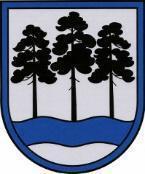 OGRES  NOVADA  PAŠVALDĪBAReģ.Nr.90000024455, Brīvības iela 33, Ogre, Ogres nov., LV-5001tālrunis 65071160, e-pasts: ogredome@ogresnovads.lv, www.ogresnovads.lv SAISTOŠIE NOTEIKUMIOgrēKārtība bērnu reģistrēšanai un uzņemšanai 1. klasē Ogres novada pašvaldības vispārējās izglītības iestādēsIzdoti saskaņā ar likuma "Par pašvaldībām" 15. panta pirmās daļas 4. punktu un 43.panta trešo daļuVispārīgie jautājumiSaistošie noteikumi (turpmāk tekstā – Noteikumi) nosaka bērnu reģistrācijas un uzņemšanas kārtību mācību uzsākšanai Ogres novada pašvaldības (turpmāk – pašvaldība) vispārējās izglītības iestādēs (turpmāk – izglītības iestādes).Ogres novada Ogres valstspilsētas izglītības iestādēs ir vienota bērnu reģistrācija, kuru nodrošina Ogres novada Izglītības pārvalde (turpmāk – Pārvalde). Citu Ogres novada pilsētu un pagastu izglītības iestādēs bērnu reģistrāciju nodrošina konkrētās izglītības iestādes vadītājs.Ja bērna dzīvesvietai tuvākā pašvaldības izglītības iestāde atrodas Ogres valstspilsētas teritorijā, tad jebkura no Ogres valstspilsētas vispārējās izglītības iestādēm uzskatāma par bērna dzīvesvietai tuvāko pašvaldības vispārējās izglītības iestādi.Bērna vecāks, vai cits likumiskais pārstāvis (turpmāk – likumiskais pārstāvis) piesaka bērnu mācībām izglītības iestādes 1. klasē tajā kalendārajā gadā, kad bērnam aprit septiņi gadi.Likumiskais pārstāvis bērnu pamatizglītības programmas apguvei var pieteikt vienā izglītības iestādē. Ja īpašu apstākļu dēļ bērns nav pieteikts izglītības iestādē un nav uzsācis mācības vecumā, kurā jāuzsāk pamatizglītības programmas apguve, jautājumu par viņa izglītošanu pēc saskaņošanas ar likumisko pārstāvi koordinē Pārvalde. Pašvaldības dome, saskaņojot ar izglītības iestādi, līdz katra gada 1. maijam nosaka izglītības iestādē atveramo 1. klašu skaitu. Pieteikumu reģistrācija bērnu uzņemšanai 1. klasēPieteikumu elektroniska pieņemšana bērnu uzņemšanai Ogres valstpilsētas izglītības iestāžu 1. klasē mācību gadam notiek kārtējā kalendārā gada ietvaros no pirmās darba dienas februāra mēnesī līdz 31. martam.Ogres valstspilsētā visi pieteikumi tiek reģistrēti pašvaldības elektroniskajā reģistrā uzņemšanai Ogres valstspilsētas izglītības iestādes 1. klasē (turpmāk – reģistrs) pieteikumu iesniegšanas secībā.Reģistrācijas pieteikumu (pielikumā) likumiskais pārstāvis aizpilda elektroniski pašvaldības mājas lapā  www.ogresnovads.lv. Reģistrācijas pieteikumu elektroniski var aizpildīt arī Pārvaldē Brīvības ielā 11, Ogrē, kur tiek nodrošināta pieeja pašvaldības mājas lapai.Ja likumiskais pārstāvis noteikumu 9. punktā noteiktajā laikā nav reģistrējis bērnu uzņemšanai 1. klasē elektroniskajā reģistrā, tad aizpildītu pieteikumu (pielikumā) pēc 15. aprīļa iesniedz izglītības iestādē.Iesniedzot aizpildīto elektronisko pieteikumu pašvaldībai, likumiskais pārstāvis tūlītēji saņem apstiprinājumu par pieteikuma reģistrēšanu un pieteikuma reģistrācijas kodu. Pārvaldes atbildīgais speciālists pieteikumu reģistrēšanas secībā pārbauda un apstiprina pieteikumos norādīto informāciju pašvaldības elektroniskajā sistēmā, kur atbilstoši 15. punktā noteiktajai secībai tiek izveidota pretendentu rinda uzņemšanai Ogres valstspilsētas izglītības iestādēs.Rinda uz vietu Ogres valstspilētas izglītības iestādes 1. klasē tiek veidota prioritārā secībā:bērni, kuru deklarētā dzīvesvieta ir Ogres valstspilsētas administratīvajā teritorijā vai pašvaldības administratīvajā teritorijā deklarēti bērni, kuru dzīvesvietai tuvākā pašvaldības izglītības iestāde atrodas Ogres valstspilsētas teritorijā, un kuriem izglītības iestādē mācās brāļi vai māsas;konkrētās izvēlētās izglītības iestādes darbinieku bērni, kuri deklarēti Ogres valstspilsētas administratīvajā teritorijā vai izglītības iestādes darbinieka pašvaldības administratīvajā teritorijā deklarētā bērna dzīvesvietai tuvākā pašvaldības izglītības iestāde atrodas Ogres valstspilsētas teritorijā;bērni, kuru deklarētā dzīvesvieta ir Ogres valstspilsētas administratīvajā teritorijā vai pašvaldības administratīvajā teritorijā deklarētie bērni, kuru dzīvesvietai tuvākā pašvaldības izglītības iestāde atrodas Ogres valstspilsētas teritorijā;bērni, kuru deklarētā dzīvesvieta ir pašvaldības administratīvajā teritorijā un kuriem izglītības iestādē mācās brāļi vai māsas;konkrētās izvēlētās izglītības iestādes darbinieku bērni, kuri deklarēti pašvaldības administratīvajā teritorijā;bērni, kuru deklarētā dzīvesvieta ir pašvaldības administratīvajā teritorijā;bērni, kuru dzīvesvieta deklarēta citā administratīvajā teritorijā un kuriem izglītības iestādē mācās brāļi vai māsas;konkrētās izvēlētās izglītības iestādes darbinieku bērni, kuri deklarēti citā administratīvajā teritorijā;bērni, kuru dzīvesvieta deklarēta citā administratīvajā teritorijā.Pašvaldība nodrošina publiski pieejamu informāciju par bērnu rindu uz 1. klasi Ogres valstspilsētas izglītības iestādē pašvaldības mājas lapā www.ogresnovads.lv, norādot:izvēlētās izglītības iestādes nosaukumu;reģistrētā bērna rindas kārtas numuru;pieteikuma reģistrācijas kodu.Noteikumu 16. punktā minētā informācija tiek atjaunota katra mēneša 15. un 30. datumā.15. aprīlī informācija par vietas piešķiršanu Ogres valstspilsētas izglītības iestādē tiek publicēta pašvaldības mājas lapā www.ogresnovads.lv, norādot kārtas numuru un pieteikuma reģistrācijas kodu.Pārvalde līdz 15. aprīlim sagatavo un iesniedz Ogres valstspilsētas izglītības iestādēm bērnu sarakstus, kuri reģistra izveidotās rindas secībā jāuzņem izglītības iestādē.Gadījumā, ja elektroniskajā reģistrā reģistrēto bērnu nav iespējams nodrošināt ar vietu 1. klasē pieteikumā norādītajā izglītības iestādē, Pārvalde, konsultējoties ar likumiskajiem pārstāvjiem, koordinē vietas piešķiršanu citā pašvaldības izglītības iestādē.Pārvaldes lēmumus un faktisko rīcību normatīvajos aktos noteiktajā kārtībā var apstrīdēt pašvaldības izpilddirektoram.Pašvaldības pilsētu un pagastu izglītības iestādēs bērnu reģistrācija uzņemšanai 1. klasē tiek veikta konkrētā izglītības iestādē pieteikumu saņemšanas secībā. Bērnu uzņemšana izglītības iestādēNo 1. jūnija, uzrādot likumiskā pārstāvja personu apliecinošu dokumentu (aizbildnis – arī Bāriņtiesas lēmumu, kas apliecina aizbildņa tiesības pārstāvēt bērna intereses), bērna likumiskais pārstāvis izglītības iestādē iesniedz iesniegumu par bērna uzņemšanu izglītības iestādē.Izglītības iestāde līdz 15. jūnijam veic 1. klašu komplektāciju atbilstoši normatīvajos aktos noteiktajām higiēnas prasībām un informē Pārvaldi par plānoto izglītojamo skaitu katrā klasē.Katra izglītības iestāde nodrošina bērna likumiskajiem pārstāvjiem iespēju saņemt informāciju par izglītības iestādē īstenojamām izglītības programmām un izglītības iestādes pieļaujamo maksimālo skolēnu skaitu klasē un klašu skaitu.Ne vēlāk kā līdz katra gada 31. augustam izglītības iestādes direktors ar rīkojumu apstiprina izglītības iestādē uzņemto bērnu sarakstus saskaņā ar Valsts izglītības informācijas  sistēmā ievadīto informāciju.Izziņas par pirmsskolas izglītības programmas apguvi neesamība nedrīkst būt iemesls atteikumam uzņemt bērnu izglītības iestādē.Ar pieteikuma datu izdrukas kopiju likumiskie pārstāvji var iepazīties pie izglītības iestādes vadītāja. Izglītības iestādei divu darba dienu laikā pēc bērna uzņemšanas vai izstāšanās jāveic attiecīgas izmaiņas Valsts izglītības informācijas sistēmā.Izglītības iestādes lēmumus un faktisko rīcību var apstrīdēt pašvaldības domē.Noslēguma jautājumsAtzīt par spēku zaudējušiem Ogres novada pašvaldības domes 2014. gada 13. novembra saistošos noteikumus Nr.34/2014 “Kārtība bērnu reģistrēšanai un uzņemšanai 1. klasē Ogres novada pašvaldības vispārējās izglītības iestādēs” (apstiprināti ar Ogres novada pašvaldības domes 2014. gada 13. novembra lēmumu, protokols Nr.26; 48.§, publicēti “Ogrēnietis” 2014. gada 22. decembrī. Nr.23 (470)).Domes priekšsēdētājs 					         	            E.HelmanisPielikumsOgres novada pašvaldības 22.12.2022. saistošajiem noteikumiem Nr.29/2022PIETEIKUMSIzglītības iestāde:Izglītojamā vārds:Izglītojamā uzvārds:Izglītojamā personas kods:Izglītojamā deklarētās dzīvesvietas adrese:Izglītojamā faktiskā dzīvesvietas adrese (ja atšķiras no deklarētās): Teritoriālā piederība: bērns, kura deklarētā dzīvesvieta ir Ogres valstpilsētas administratīvajā teritorijā; bērns, kura dzīvesvieta deklarēta Ogres novada administratīvajā teritorijā; bērns, kura dzīvesvieta deklarēta citā administratīvajā teritorijā.Prioritārā secība: bērns, kura deklarētā dzīvesvieta ir Ogres valstspilsētas administratīvajā teritorijā vai pašvaldības administratīvajā teritorijā deklarēts bērns, kura dzīvesvietai tuvākā pašvaldības izglītības iestāde atrodas Ogres valstspilsētas teritorijā,  un kuram izglītības iestādē mācās brāļi vai māsas (vārds, uzvārds, personas kods); konkrētās izvēlētās izglītības iestādes darbinieka bērns, kura deklarētā dzīvesvieta ir Ogres valstspilsētas administratīvajā teritorijā vai izglītības iestādes darbinieka pašvaldības administratīvajā teritorijā deklarēts bērns, kura dzīvesvietai tuvākā pašvaldības izglītības iestāde atrodas Ogres valstspilsētas teritorijā; bērns, kura dzīvesvieta deklarēta Ogres valstspilsētas administratīvajā teritorijā vai pašvaldības administratīvajā teritorijā deklarēts bērns, kura dzīvesvietai tuvākā pašvaldības izglītības iestāde atrodas Ogres valstspilsētas teritorijā; bērns, kura dzīvesvieta deklarēta Ogres novada administratīvajā teritorijā un kuram izglītības iestādē mācās brāļi vai māsas (vārds, uzvārds, personas kods); konkrētās izvēlētās izglītības iestādes darbinieka bērns, kura deklarētā dzīvesvieta ir Ogres novada administratīvajā teritorijā; bērns, kura dzīvesvieta deklarēta Ogres novada administratīvajā teritorijā; bērns, kura dzīvesvieta deklarēta citā administratīvajā teritorijā un kuram izglītības iestādē mācās brāļi vai māsas (vārds, uzvārds, personas kods); konkrētās izvēlētās izglītības iestādes darbinieka bērns, kura deklarētā dzīvesvieta ir citā administratīvajā teritorijā; bērns, kura dzīvesvieta deklarēta citā administratīvajā teritorijā.Izglītības programma Vēlama speciālās izglītības programmaVecāka  vārds, uzvārds:Vecāka deklarētās dzīvesvietas adrese:Vecāka faktiskā dzīvesvietas adrese (ja atšķiras no deklarētās): Tālruņa numurs: 					E-pasta adrese:Piezīmes / papildus informācija  Apliecinu, ka norādītā informācija ir precīza un patiesa. Apņemos ievērot, ka jebkuru pieteikuma norādīto apstākļu izmaiņu gadījumā jāinformē Ogres novada Izglītības pārvalde. Piekrītu, ka Ogres novada pašvaldība, atbilstoši Latvijas Republikā spēkā esošajiem normatīvajiem aktiem, kas regulē personas datu aizsardzību, apstrādā manus personas datus. Personas datu apstrādes mērķis – bērna reģistrēšana uzņemšanai 1. klasē saskaņā ar Ogres novada pašvaldības 20___.gada _____________ saistošajiem noteikumiem Nr. ____/2022 “Kārtība bērnu reģistrēšanai un uzņemšanai 1. klasē Ogres novada pašvaldības vispārējās izglītības iestādēs”.2022. gada 22. decembrīNr.29/2022(protokols Nr.29; 43.)